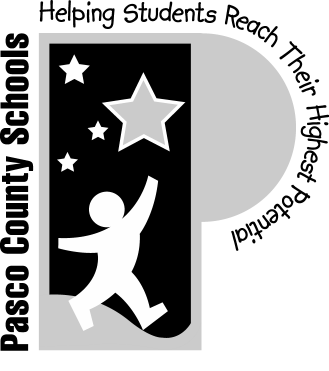 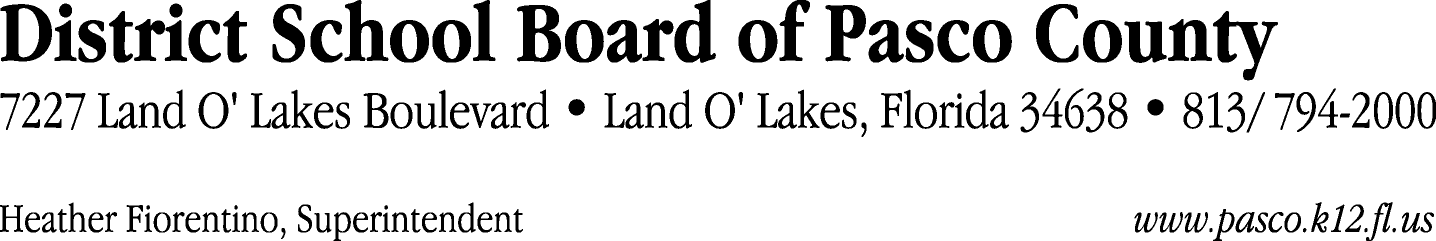 Finance Services Department813/ 794-2294	Fax:  813/ 794-2266727/ 774-2294	TDD:  813/ 794-2484352/ 524-2294						MEMORANDUMDate:	June 8, 2012To:	School Board Members	From:	Judith Zollo, Acting Director of Finance ServicesRe:	Attached Warrant List for June 12, 2012Please review the current computerized list. These totals include computer generated, handwritten and cancelled checks.Warrant numbers 845014 through 845099	3,146,436.45Amounts disbursed in Fund 410	22,005.15Amounts disbursed in Fund 110	2,958,576.85Amounts disbursed in Fund 421	121,529.12Amounts disbursed in Fund 714	246.54Amounts disbursed in Fund 921	8,543.15Amounts disbursed in Fund 140	8,414.86Amounts disbursed in Fund 422	19,187.28Amounts disbursed in Fund 434	2,252.94Amounts disbursed in Fund 432	1,745.74Amounts disbursed in Fund 792	231.03Amounts disbursed in Fund 425	448.25Amounts disbursed in Fund 424	57.24Amounts disbursed in Fund 711	1,391.09Amounts disbursed in Fund 713	615.53Amounts disbursed in Fund 130	1,165.48Amounts disbursed in Fund 795	26.20Confirmation of the approval of the June 12, 2012 warrants will be requested at the July 3, 2012 School Board meeting.